Муниципальное дошкольное образовательное учреждение«Детский сад №91 компенсирующего вида»Конспект НОД по рисованию в старшей группе компенсирующей направленности (3-ий год обучения)для студентов I курса факультета психологии и дефектологии ФГБОУ ВПО «МГПИ им. М.Е. Евсевьева».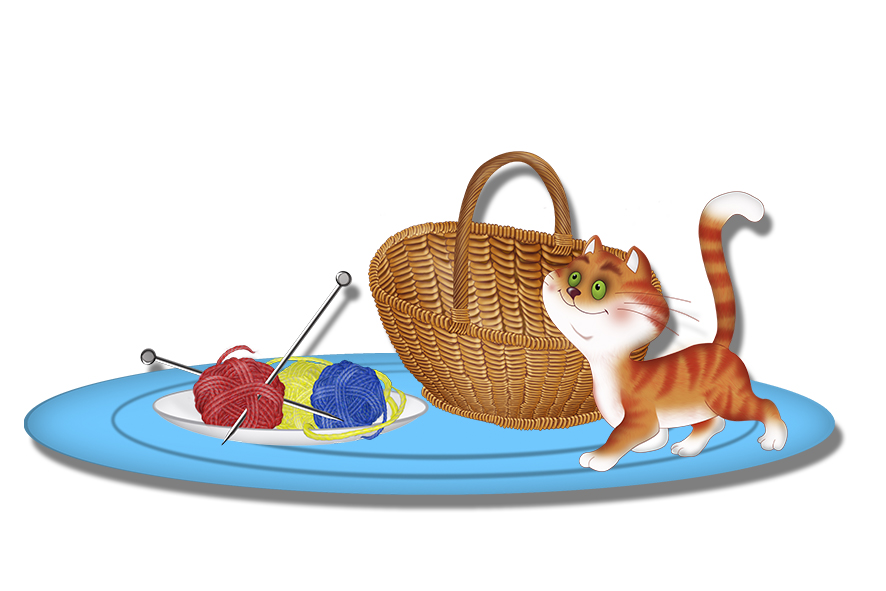                   Подготовила:                 воспитатель                 Ларина Н.П. ПРОГРАММНОЕ СОДЕРЖАНИЕ: Актуализация представлений детей о домашних животных. Формировать технику закрашивания  нетрадиционным способом (тычками жёсткой кистью). Развитие и коррекция внимания, воображения, восприятия, восприятия (цвета, объекта), мышления, речи, м/м рук.Воспитание любви и заботы к животным.О.О. Социально- коммуникативное развитие, художественно- эстетическое развитие, речевое развитие, физическое развитие.Методы и приёмы: игровой, беседа, объяснение, показ.Предварительная работа : наблюдение за кошками на прогулке, рассматривание иллюстраций по теме, чтение художественной литературы «Усатый- полосатый» (С.Я. Маршак), беседа о домашних животных.Словарная работа: побуждение детей к речевой активности, расширение словаря детей (пушистый, полосатый, ласковый...)Материал и оборудование: контурное изображение кошки на листе бумаги , гуашь ,кисти, салфетки, подставки с водой, игрушка- кошка, образец.Ход НОД.Орг. момент (загадка).                                            Мордочка усатая,                                            шубка полосатая,                                            чисто умывается ,                                             и с водой  не знается.                            (кошка) 2. Создание игровой ситуации. В гости пришла Кошка- Мурка и просит детей поиграть с ней. Воспитатель спрашивает детей кошка какая ?- пушистая, усатая, полосатая, ласковая... Краткая беседа о домашних животных: Кто ещё живет рядом с человеком ? Какую пользу они приносят ? Чем питаются? 3. Дид./игра «Чей детёныш» (дом. животные)4.Малоподвижная игра  «Серенькая кошечка» (дети изображают кошку).Серенькая кошечка села на окошечко,Хвостиком виляла, деток созывала.Где ж мои котятки, серые ребятки?Спать пора котяткам, сереньким ребяткам.5. Воспитатель предлагает детям  нарисовать  для кошки  котят, чтоб было с кем ей играть.6.Уточнить, что есть у кошки ( части тела, их форму), какого цвета они бывают?7.Устное планирование работы : С какой части будем раскрашивать?, каким приёмом ? ( тычок). Показ и объяснение способа закрашивания.8. Пальчиковая гимнастика «Цап – царапки».Есть у нашей кошки лапки,А на лапках – цап-царапки.Цап-царапки, ноготки,Очень острые они.Дети показывают лапки, пальцы сжаты в кулачки, обе руки выбрасывают вперед, пальцы разжимают (два раза на каждый такт).Кошка целый день хлопочет,Коготки кошка точит.Наточила, спать леглаИ во сне произнесла: «Мяу»Точат «когти» – проводят пальцами по столу, разжимая и сгибая их. Кладут руки под голову, поднимают голову и произносят «Мяу».9.Самостоятельная  деятельность детей. Индивидуальная помощь тем, кто затрудняется.10 .Рассматривания работ и оценка детской деятельности.11. Итог занятия.